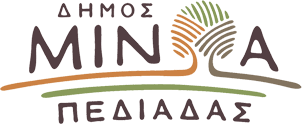 Αρκαλοχώρι, 14/ 10 /2022Προς: ΜΜΕΔΕΛΤΙΟ ΤΥΠΟΥΣτο επίκεντρο η κατασκευή μέσου σταθερής τροχιάς που θα συνδέει το νέο διεθνές αεροδρόμιο Καστελλίου με τα μεγάλα αστικά κέντρα της Κρήτης και άλλες υποδομές   Στη συνέντευξη Tύπου που πραγματοποιήθηκε ενόψει της ημερίδας που θα λάβει χώρα  στις 21 Οκτωβρίου 2022, στις 9:30 το πρωί στο Επιμελητήριο Ηρακλείου, με θέμα: “Τα Μέσα Σταθερής Τροχιάς στην Κρήτη, η περίπτωση της σύνδεσης του νέου Αεροδρομίου Καστελλίου με το Ηράκλειο και διάφορων όμορων περιοχών”, παραβρέθηκε ο Δήμαρχος Μινώα Πεδιάδας Μανώλης Φραγκάκης.    «Ως Δήμαρχος θεωρώ ότι είναι επιβεβλημένη η αναζήτηση ολιστικών λύσεων στο θέμα των μεταφορών και ως εκ τούτου θεωρώ επιβεβλημένη την ανάπτυξη ενός εναλλακτικού, ασφαλούς, περιβαλλοντικά φιλικού και βιώσιμου μέσου σταθερής τροχιάς, που θα ενισχύσει την ενδοπεριφερειακή κινητικότητα και θα εξασφαλίσει την καλύτερη δυνατή πρόσβαση, από και προς το νέο αεροδρόμιο Καστελλίου.  Η  κατασκευή και λειτουργία του νέου αεροδρομίου στο Καστέλλι - που σύμφωνα με τις προβλέψεις θα εξυπηρετεί ετήσια 10.000.000 επιβάτες- αποτελεί έναν επιπλέον λόγο για την προώθηση ενός σιδηροδρομικού έργου, που θα διατρέχει την Κρήτη από το ανατολικό στο δυτικό της άκρο.Μπροστά στα δεδομένα που προκύπτουν, είναι μία μεγάλη ευκαιρία η Κρήτη να εισέλθει σε μια άλλη εποχή, ξεκινώντας από την σύνδεση του αεροδρομίου Καστελλίου με το Ηράκλειο και τις ευρύτερες περιοχές με προοπτική κάλυψης ολόκληρης της Κρήτης, με δεδομένου ότι ο ΒΟΑΚ είναι σχεδόν κορεσμένος», δήλωσε χαρακτηριστικά ο Δήμαρχος.     Από την πλευρά του ο Γραμματέας του Πανελληνίου Συλλόγου Εκπαιδευτών Οδήγησης και Κυκλοφοριακής Αγωγής (ΠΣΕΟ) Λευτέρης Μιχελάκης, υπογράμμισε ότι τα χαρακτηριστικά της Κρήτης, επιβάλλουν τη δημιουργία μιας διαφορετικής συγκοινωνιακής υποδομής, που πέραν των άλλων θα συμβάλλει αποτελεσματικά στην ελαχιστοποίηση των τροχαίων συμβάντων, τομέα στον οποίο η Κρήτη έχει θλιβερή πρωτιά. Παράλληλα επισήμανε ότι η πρόταση αυτή έρχεται να συμπληρώσει το μεταφορικό έργο που προσφέρουν οι σημερινοί μεταφορικοί οργανισμοί, με ασφάλεια, αξιοπιστία, οικονομία και έγκαιρη μεταφορά για τους πολίτες, αλλά και τους επισκέπτες της Κρήτης. 